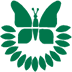 OBRAZAC ZA PRIJAVUPodvuci vrstu izlaganja za koju si zainteresovan(a): a) poster prezentacija	b) usmeno izlaganjeZainteresovan(a) sam za sledeću temu(e) (podvuci):Fiziologija životinja i čovekaEvoluciona biologija i genetikaBotanika i fiziologija biljkaMolekularna biologija i biohemijaMikrobiologijaEkologijaBiofizikaZoologijaMikologija i algologijaMetodika nastave biologijeOstaloAko si zainteresovan(a) da rad sa Kongresa objaviš u celosti podvuci jedan ili oba časopisa koji su ponuđeni:Archives of Biological Siciences		b) Biologia SerbicaPreliminarni naslov rada i autori (ukoliko planirate više radova, molimo vas unesite sve):Datum:Prezime:Prezime:Prezime:Ime:Zvanje i pozicija:Zvanje i pozicija:Zvanje i pozicija:Zvanje i pozicija:Institucija:Institucija:Institucija:Institucija:Adresa:Grad i poštanski broj:Grad i poštanski broj:Grad i poštanski broj:Grad i poštanski broj:Grad i poštanski broj:Telefon:Telefon:E-mail:E-mail:Evidencioni broj projekta MPNTR:Evidencioni broj projekta MPNTR:Evidencioni broj projekta MPNTR:Evidencioni broj projekta MPNTR:Evidencioni broj projekta MPNTR:Evidencioni broj projekta MPNTR:Evidencioni broj projekta MPNTR: